الفاعل وأنواعه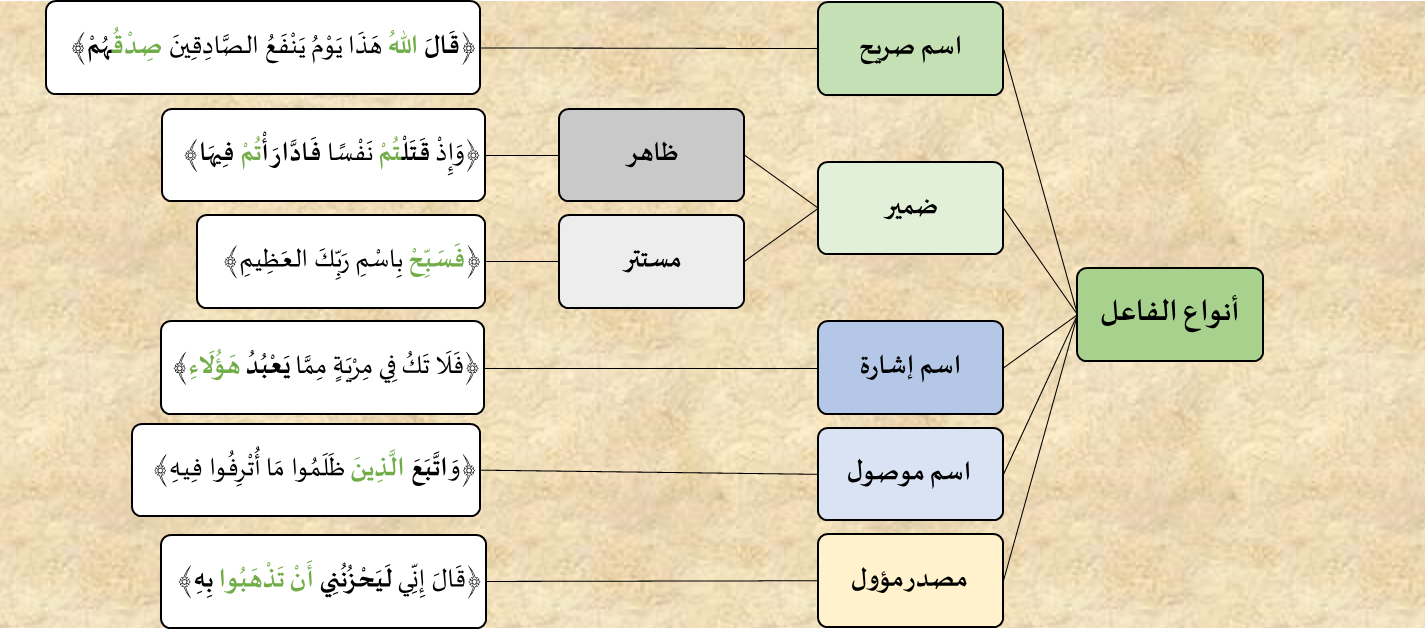 نائب الفاعل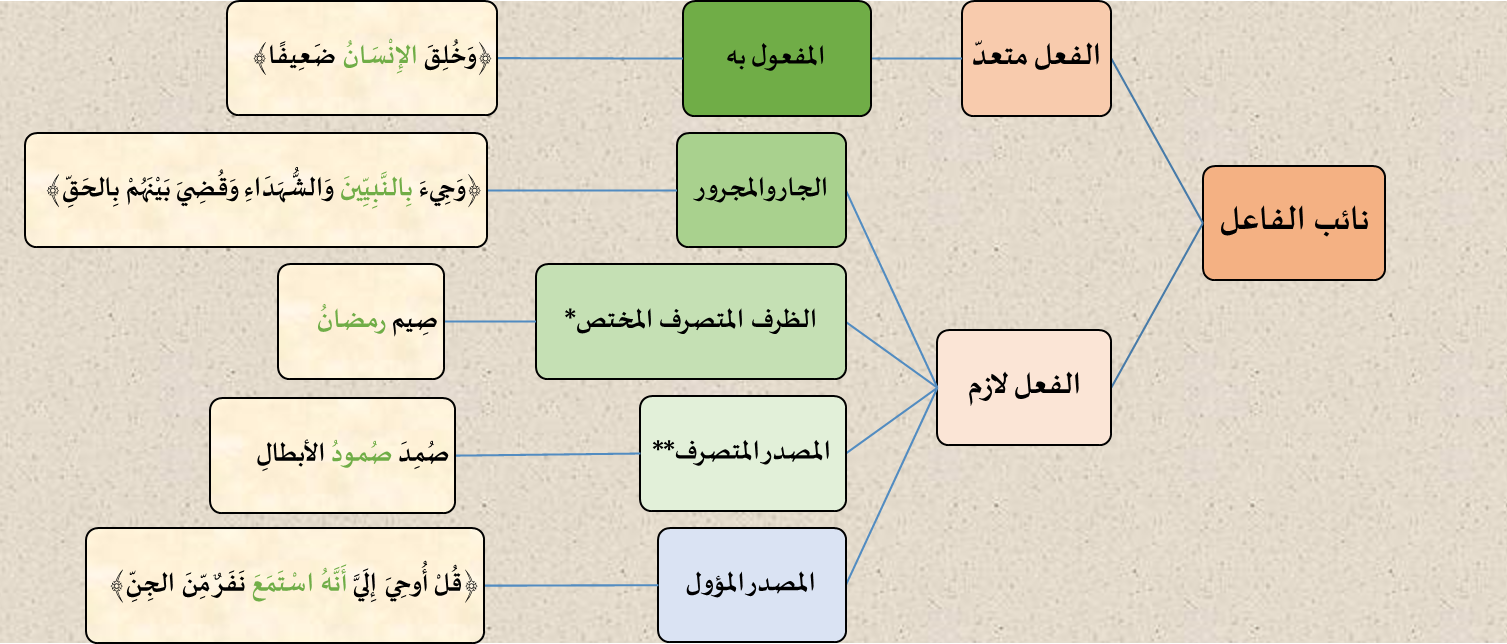 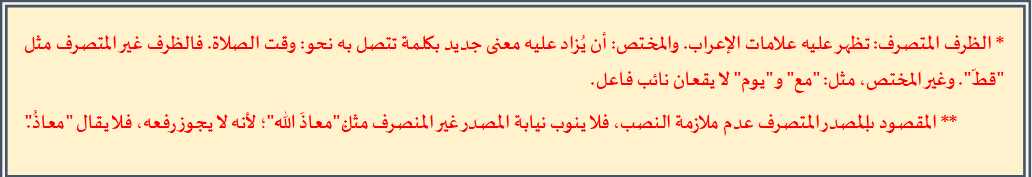 